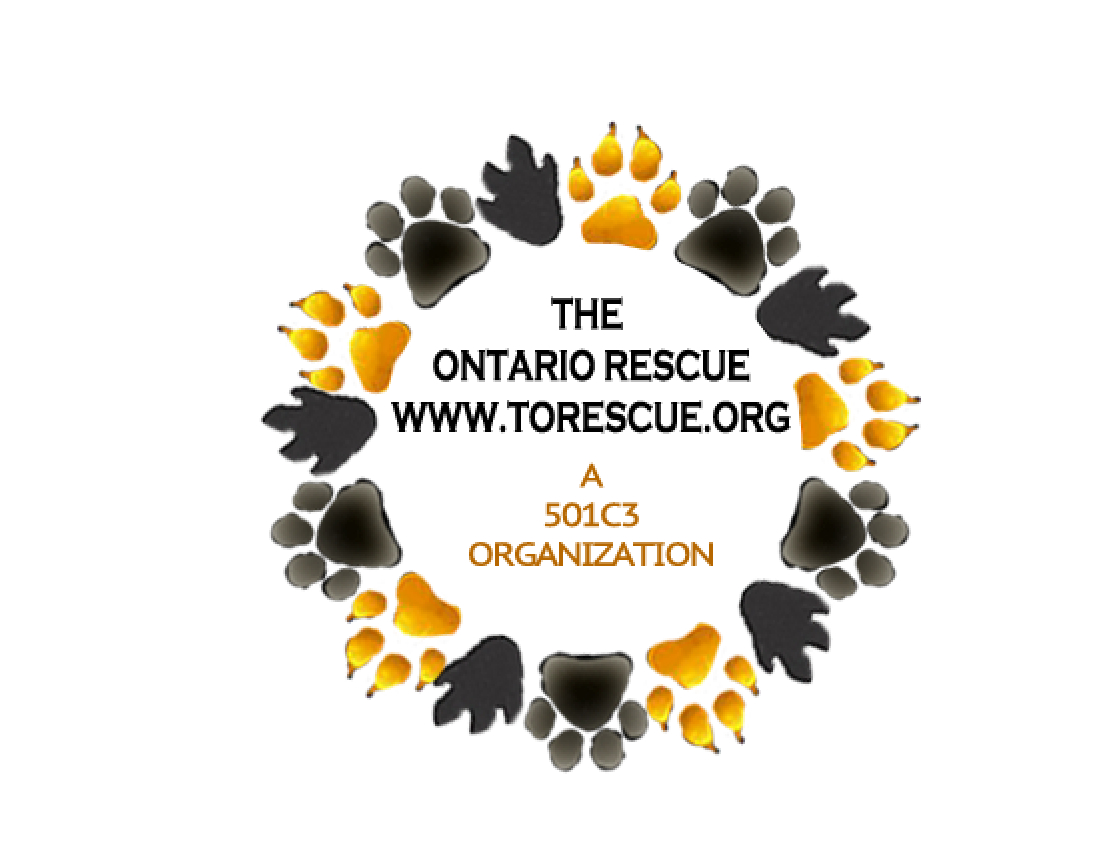 T. O. Rescue Cat Adoption QuestionnaireDate: ________________ Location of Animal: __________________Time: ______________________Cat Description:Cat Name: __________________Color: __________________ Age: __________Gender: M/ F                       Short/Medium/Long HairCat Name: __________________Color: __________________ Age: __________Gender: M/ F                       Short/Medium/Long HairApplicant InformationPlease PRINT CLEARLY                     Your name: _____________________________________________________________Best number to be reached at: ___________________________ Type:  Cell | HomeAlternative Number: _______________________ Work | Cell | Other ____________Current full address: _____________________________________________________City, State, Zip Code: ____________________________________________________Email address: __________________________________________________________Age:  ____________________Occupation: ____________________________________________________________Employer: __________________________________ Phone number: _____________Employer address: _______________________________________________________How long have you been employed at your current job? ________________________Is your residency a:	House    |	Apartment    |    Condo    | Other: __________Do you:  	Rent		|	Lease		|	Own    If you rent or lease does your landlord allow pets? 	Yes | NoHow many pets does your landlord allow? _________________________Landlord name: ____________________________________________________Landlord phone number: ____________________________________________How long have you lived at the current address? ______________________________How many pets do you currently have? __________________How many adults live in your residence?  _______   Relationship ________________  How many Children? _________   Children’s Ages ____________________________Does anyone in your household have allergies? _________If so, what kind? ____________________________________________________Does anyone in your household smoke? 	Yes | NoIf yes, do they smoke in the house?  	Yes | NoDo you or anyone in your family have any medical condition(s)? Yes | NoIf so, what? ________________________________________________________Does anyone in your household oppose getting a cat? __________Adoption Data:Reason for wanting a cat __________________________________________________________________Please list all cats, dogs (breeds/size), and rabbits you have owned in the past or currently own:_________________________________________________________________________________________________________________________________________________________________________________________________________________________________________________________________________________________________________________Are they spayed/neutered/vaccinated?	 Yes | NoIf yes, can you provide proof? __________________________Have you ever had a cat declawed?	 Yes | NoIf yes, explain ______________________________________________________Name, address and phone number of current Veterinarian: ________________________________________________________________________________________________________________________________________________Do all your windows have screens?	 Yes | NoWho will be the primary caregiver for this cat? _______________________________How many hours a day will the cat be left alone? ______________________________How will you discipline the cat for misbehaving? ________________________________________________________________________________________________________________________________________________What do you expect to pay, to feed, vaccinate, and provide medical care for this animal?_________________________________________________________________If your pet were to become seriously ill or injured and needed expensive veterinary care, what would you do? _________________________________________________________________________________________________________________________What financial arrangements do have in place to pay for your cat's veterinary care to the end of its life? How would you plan to cover large unexpected vet bill (s) or ongoing vet costs for a health condition for one of your pets? ________________________________________________________________________________________________________________________________________________Are you aware that when you adopt an animal you are taking responsibility for the care of the cat 's lifetime, which may be up to 20 years or longer? ________________Do you consider a cat: A pet | member of the family | both? _____________________Where will your cat sleep? _______________________________________________Is your cat allowed on the furniture? ________________Under what circumstances will you not keep this cat? Please check all that apply       Lost job/income                             You move to different state or residence       Pet becomes very ill/old                 Pet damages property (i.e. carpet, furniture, etc.)       New baby                                      Divorce/Marriage/New Partner doesn't like pet       Pet becomes aggressive                  Pet has a potty "Accident" in the home       Other - Please explain: ________________________________________________What plan(s) do you have for this pet when you go on vacation, travel for business or in case of emergency?  Are you aware of the costs of professional pet sitters or kennels? ________________________________________________________________________________________________________________________________________How long are you willing to give this pet to settle in and bond with you and other pets in his/her new home? _________________________________________________What will you do to help with the adjustment process? _________________________________________________________________________________________________Will the cat be indoors/ outdoors/ or both? _________________________________ _Have you ever taken any pet to a shelter? 		Yes | NoIf yes explain: ________________________________________________________________________________________________________________________________________________Have you ever had one of your pets euthanized? 	Yes | No If yes, explain: ________________________________________________________________________________________________________________________________________________Have you ever given one of your pets away? 	Yes | NoIf yes, explain: ________________________________________________________________________________________________________________________________________________If a home visit were required, would you object? 	Yes | NoHOW DID YOU HEAR ABOUT OUR ORGANIZATION? __________________________________________________PLEASE INITIAL EACH STATEMENT BELOW:_______ I am financially able to provide for the animal's needs. This includes food, supplies, shelter, veterinary care, flea prevention. Which can be approximately $700 per year._______ I have adequate time to spend with my new pet, including time for training.  _______ I understand that if I move, my pet will make the move with me._______ I understand there may be additional requirements/etc. set forth that will be disclosed based on which pet is chosen and the nature of the pet's personality, needs, dislikes, etc.______ TO Rescue reserves the right to reclaim this pet should the contract agreement be broken or violated by you.______ I agree to follow-up post adoption home visit.All of the above information I have given is true and complete. I agree to follow the Rules and Policies that TO Rescue has set forth here. I understand that it is my decision whether or not to adopt any particular pet. I will not hold TO Rescue responsible for any damages, injury or harm caused directly or indirectly to any person or property by any pet I may decide to adopt. ADOPTION FEES ARE NON-REFUNDABLE.Signature: _________________________		YOU ARE ADOPTING A KITTEN/PUPPY THAT IS TOO YOUNG TO BE SPAYED/NEUTERED AT THIS PRESENT TIME. THIS KITTEN/PUPPY WILL NEED TO BE TAKEN IN TO OUR LOCAL VET ONCE HE/SHE BECOMES OF AGE. I UNDERSTAND THAT I AM ONLY FOSTERING THE KITTEN/PUPPY UNTIL THE ADOPTION BECOMES FINAL. THE ADOPTION CAN ONLY BECOME FINAL ONCE ALL OF THE REQUIRED REQUIREMENTS HAVE BEEN MET.  SEE BELOW: 1. 2.3.4.ANY MISINTERPRETATION OF FACTS, INCORRECT OR FALSE INFORMATION ON THIS ADOPTION APPLICATION EVEN AFTER AN ADOPTION FEE HAS BEEN PAID IS JUSTIFICATION FOR TERMINATION OF THE ADOPTION WITH ABSOLUTELY NO REFUNDS.TO RESCUE AT ITS SOLE DISCRETION, RESERVES THE RIGHT TO REFUSE ANY APPLICATION FOR ANY REASON OR NO REASON. I have read the disclaimer and agree to these terms and conditions.Initial here: __________Signature: ________________________ Signature: _________________________             Date: ________________________Additional Notes: Home Check Date: __________________________